The correct answer is:C. 2 poundsThe correct answer is:D. Red and greenSample Correct Response: Answer: 156,000 or 156000 tickets Solution (not required in response):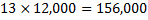 Correct - Answer of 156,000Incorrect - Incorrect responseThe correct answer is:C.      568The correct answer is:D. Each OUTPUT number is two times the INPUT number.The correct answer is:B. Each shape is a quadrilateral.Sample Correct Response: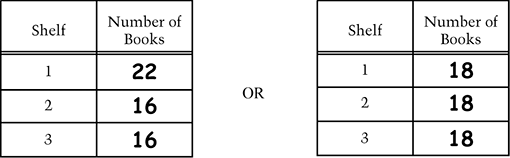 The following is a complete list of acceptable responses. The three numbers in each response may appear in any order.16, 16, 2216, 17, 2116, 18, 2016, 19, 1917, 17, 2017, 18, 1918, 18, 18Correct - Correctly completed tableIncorrect - Incorrect responseSample Correct Response: First part Shortest: Paul Second part Tallest: NedCorrect - Both answers correctPartial 1 - First answer correct onlyPartial 2 - Second answer correct onlyIncorrect - Incorrect responseThe correct answer is:A. MidnightThe correct answer is:D. TrapezoidSample Correct Response: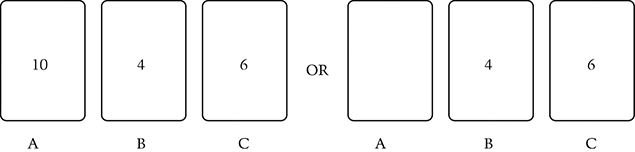 Correct 1 - A = 10, B = 4, and C = 6Correct 2 - A blank, B = 4, and C = 6Partial 1 - A = 10, B = 6, C = 4Partial 2 - A = 6, B = 10, C = 4Partial 3 - A = 6, B = 4, C = 10Partial 4 - A = 4, B = 10, C = 6Incorrect - Incorrect responseThe correct answer is:A. 10 to 12Sample Correct Response: Correct oval: NoExplanation:If Nick eats  of the pizza, thats the same as  . If he gives  to Sam, there is only  left for Joe. 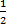 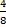 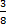 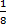 ORIf he gives away  , hell have only  for himself, and  . 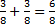 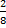 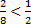 ORStudent indicates who got which pieces of pizza and shows that there is not enough.Correct - Correct oval filled in with acceptable explanationPartial 1 - Neither oval filled in with acceptable explanationPartial 2 - Correct oval filled in with incomplete explanation such as indicating that  is the same as  or 4 pieces of the pizza or indicating that Partial 3 - Incorrect oval filled in with an explanation that indicates student misinterpreted question as either    of the remaining pizza or    of the remaining pizza Incorrect 1 - Correct oval filled in with no explanation or an incorrect explanationIncorrect 2 - Other incorrect responsesThe correct answer is:D. DunbarSample Correct Response: Answer: 12 pencilsExplanation:     (or  ) 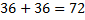 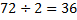      (or  ) 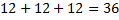 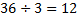 ORIf 3 blue boxes equal 1 red box, then 6 blue boxes equal 2 red boxes.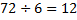 Satisfactory 1 - Answer of 12 with correct explanationSatisfactory 2 - Answer of 12 with adequate explanation that may include imprecise use of language or notation (e.g., run on = as in  ) 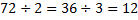 Partial 1 - Answer of 12 with no explanation, incomplete explanation, or explanation of I used the calculatorPartial 2 - Correct process is shown (may contain one or more computational errors)Minimal 1 - Answer of 18, 24, or 36 with supporting explanation Minimal 2 - Answer of 12 with incorrect explanationIncorrect 1 - Answer of 18, 24, or 36 with no explanation, incomplete or incorrect explanation, or explanation of I used the calculatorIncorrect 2 - Other incorrect responses